For the purpose of national external moderation:only six WORD templates are required where availablesamples are not required to be randomly selectedthere should be one each of N, A, M, E and up to 2 othersdescriptions of evidence and explanations of judgements are not required for all other students, and a spreadsheet may be used.			Alternative Evidence Gathering Template – Internal AssessmentAlternative Evidence Gathering Template – Internal AssessmentAlternative Evidence Gathering Template – Internal AssessmentAlternative Evidence Gathering Template – Internal AssessmentAlternative Evidence Gathering Template – Internal AssessmentAlternative Evidence Gathering Template – Internal AssessmentAlternative Evidence Gathering Template – Internal AssessmentAlternative Evidence Gathering Template – Internal AssessmentAlternative Evidence Gathering Template – Internal AssessmentAlternative Evidence Gathering Template – Internal AssessmentAlternative Evidence Gathering Template – Internal AssessmentAlternative Evidence Gathering Template – Internal AssessmentAlternative Evidence Gathering Template – Internal AssessmentAlternative Evidence Gathering Template – Internal AssessmentAlternative Evidence Gathering Template – Internal AssessmentAlternative Evidence Gathering Template – Internal Assessment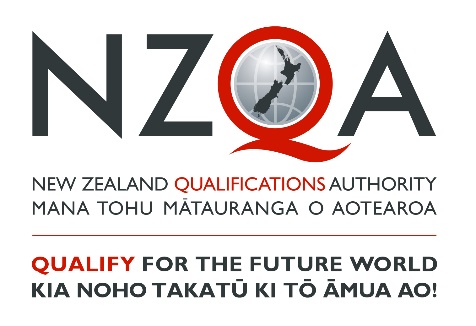 These templates must only be used to record student achievement and report results where remote assessment is the only practical option and the collection of direct assessment evidence from students has not been at all possible. ‘Alternative Evidence’ is student evidence for internally assessed standards that has been seen or heard within the teaching and learning programme. These templates do not signal a reduction in what is accepted for each grade, but rather a means of summarising evidence for reporting. These templates must be viewed in conjunction with the standard and assessment advice forwarded to schools to ensure that valid, credible and reliable assessment and learning has occurred before the standard is awarded. While physical evidence of student work does not need to be attached, the assessor decisions made must also be verified internally before reporting results.These templates must only be used to record student achievement and report results where remote assessment is the only practical option and the collection of direct assessment evidence from students has not been at all possible. ‘Alternative Evidence’ is student evidence for internally assessed standards that has been seen or heard within the teaching and learning programme. These templates do not signal a reduction in what is accepted for each grade, but rather a means of summarising evidence for reporting. These templates must be viewed in conjunction with the standard and assessment advice forwarded to schools to ensure that valid, credible and reliable assessment and learning has occurred before the standard is awarded. While physical evidence of student work does not need to be attached, the assessor decisions made must also be verified internally before reporting results.These templates must only be used to record student achievement and report results where remote assessment is the only practical option and the collection of direct assessment evidence from students has not been at all possible. ‘Alternative Evidence’ is student evidence for internally assessed standards that has been seen or heard within the teaching and learning programme. These templates do not signal a reduction in what is accepted for each grade, but rather a means of summarising evidence for reporting. These templates must be viewed in conjunction with the standard and assessment advice forwarded to schools to ensure that valid, credible and reliable assessment and learning has occurred before the standard is awarded. While physical evidence of student work does not need to be attached, the assessor decisions made must also be verified internally before reporting results.These templates must only be used to record student achievement and report results where remote assessment is the only practical option and the collection of direct assessment evidence from students has not been at all possible. ‘Alternative Evidence’ is student evidence for internally assessed standards that has been seen or heard within the teaching and learning programme. These templates do not signal a reduction in what is accepted for each grade, but rather a means of summarising evidence for reporting. These templates must be viewed in conjunction with the standard and assessment advice forwarded to schools to ensure that valid, credible and reliable assessment and learning has occurred before the standard is awarded. While physical evidence of student work does not need to be attached, the assessor decisions made must also be verified internally before reporting results.These templates must only be used to record student achievement and report results where remote assessment is the only practical option and the collection of direct assessment evidence from students has not been at all possible. ‘Alternative Evidence’ is student evidence for internally assessed standards that has been seen or heard within the teaching and learning programme. These templates do not signal a reduction in what is accepted for each grade, but rather a means of summarising evidence for reporting. These templates must be viewed in conjunction with the standard and assessment advice forwarded to schools to ensure that valid, credible and reliable assessment and learning has occurred before the standard is awarded. While physical evidence of student work does not need to be attached, the assessor decisions made must also be verified internally before reporting results.These templates must only be used to record student achievement and report results where remote assessment is the only practical option and the collection of direct assessment evidence from students has not been at all possible. ‘Alternative Evidence’ is student evidence for internally assessed standards that has been seen or heard within the teaching and learning programme. These templates do not signal a reduction in what is accepted for each grade, but rather a means of summarising evidence for reporting. These templates must be viewed in conjunction with the standard and assessment advice forwarded to schools to ensure that valid, credible and reliable assessment and learning has occurred before the standard is awarded. While physical evidence of student work does not need to be attached, the assessor decisions made must also be verified internally before reporting results.These templates must only be used to record student achievement and report results where remote assessment is the only practical option and the collection of direct assessment evidence from students has not been at all possible. ‘Alternative Evidence’ is student evidence for internally assessed standards that has been seen or heard within the teaching and learning programme. These templates do not signal a reduction in what is accepted for each grade, but rather a means of summarising evidence for reporting. These templates must be viewed in conjunction with the standard and assessment advice forwarded to schools to ensure that valid, credible and reliable assessment and learning has occurred before the standard is awarded. While physical evidence of student work does not need to be attached, the assessor decisions made must also be verified internally before reporting results.These templates must only be used to record student achievement and report results where remote assessment is the only practical option and the collection of direct assessment evidence from students has not been at all possible. ‘Alternative Evidence’ is student evidence for internally assessed standards that has been seen or heard within the teaching and learning programme. These templates do not signal a reduction in what is accepted for each grade, but rather a means of summarising evidence for reporting. These templates must be viewed in conjunction with the standard and assessment advice forwarded to schools to ensure that valid, credible and reliable assessment and learning has occurred before the standard is awarded. While physical evidence of student work does not need to be attached, the assessor decisions made must also be verified internally before reporting results.These templates must only be used to record student achievement and report results where remote assessment is the only practical option and the collection of direct assessment evidence from students has not been at all possible. ‘Alternative Evidence’ is student evidence for internally assessed standards that has been seen or heard within the teaching and learning programme. These templates do not signal a reduction in what is accepted for each grade, but rather a means of summarising evidence for reporting. These templates must be viewed in conjunction with the standard and assessment advice forwarded to schools to ensure that valid, credible and reliable assessment and learning has occurred before the standard is awarded. While physical evidence of student work does not need to be attached, the assessor decisions made must also be verified internally before reporting results.These templates must only be used to record student achievement and report results where remote assessment is the only practical option and the collection of direct assessment evidence from students has not been at all possible. ‘Alternative Evidence’ is student evidence for internally assessed standards that has been seen or heard within the teaching and learning programme. These templates do not signal a reduction in what is accepted for each grade, but rather a means of summarising evidence for reporting. These templates must be viewed in conjunction with the standard and assessment advice forwarded to schools to ensure that valid, credible and reliable assessment and learning has occurred before the standard is awarded. While physical evidence of student work does not need to be attached, the assessor decisions made must also be verified internally before reporting results.These templates must only be used to record student achievement and report results where remote assessment is the only practical option and the collection of direct assessment evidence from students has not been at all possible. ‘Alternative Evidence’ is student evidence for internally assessed standards that has been seen or heard within the teaching and learning programme. These templates do not signal a reduction in what is accepted for each grade, but rather a means of summarising evidence for reporting. These templates must be viewed in conjunction with the standard and assessment advice forwarded to schools to ensure that valid, credible and reliable assessment and learning has occurred before the standard is awarded. While physical evidence of student work does not need to be attached, the assessor decisions made must also be verified internally before reporting results.These templates must only be used to record student achievement and report results where remote assessment is the only practical option and the collection of direct assessment evidence from students has not been at all possible. ‘Alternative Evidence’ is student evidence for internally assessed standards that has been seen or heard within the teaching and learning programme. These templates do not signal a reduction in what is accepted for each grade, but rather a means of summarising evidence for reporting. These templates must be viewed in conjunction with the standard and assessment advice forwarded to schools to ensure that valid, credible and reliable assessment and learning has occurred before the standard is awarded. While physical evidence of student work does not need to be attached, the assessor decisions made must also be verified internally before reporting results.These templates must only be used to record student achievement and report results where remote assessment is the only practical option and the collection of direct assessment evidence from students has not been at all possible. ‘Alternative Evidence’ is student evidence for internally assessed standards that has been seen or heard within the teaching and learning programme. These templates do not signal a reduction in what is accepted for each grade, but rather a means of summarising evidence for reporting. These templates must be viewed in conjunction with the standard and assessment advice forwarded to schools to ensure that valid, credible and reliable assessment and learning has occurred before the standard is awarded. While physical evidence of student work does not need to be attached, the assessor decisions made must also be verified internally before reporting results.These templates must only be used to record student achievement and report results where remote assessment is the only practical option and the collection of direct assessment evidence from students has not been at all possible. ‘Alternative Evidence’ is student evidence for internally assessed standards that has been seen or heard within the teaching and learning programme. These templates do not signal a reduction in what is accepted for each grade, but rather a means of summarising evidence for reporting. These templates must be viewed in conjunction with the standard and assessment advice forwarded to schools to ensure that valid, credible and reliable assessment and learning has occurred before the standard is awarded. While physical evidence of student work does not need to be attached, the assessor decisions made must also be verified internally before reporting results.These templates must only be used to record student achievement and report results where remote assessment is the only practical option and the collection of direct assessment evidence from students has not been at all possible. ‘Alternative Evidence’ is student evidence for internally assessed standards that has been seen or heard within the teaching and learning programme. These templates do not signal a reduction in what is accepted for each grade, but rather a means of summarising evidence for reporting. These templates must be viewed in conjunction with the standard and assessment advice forwarded to schools to ensure that valid, credible and reliable assessment and learning has occurred before the standard is awarded. While physical evidence of student work does not need to be attached, the assessor decisions made must also be verified internally before reporting results.These templates must only be used to record student achievement and report results where remote assessment is the only practical option and the collection of direct assessment evidence from students has not been at all possible. ‘Alternative Evidence’ is student evidence for internally assessed standards that has been seen or heard within the teaching and learning programme. These templates do not signal a reduction in what is accepted for each grade, but rather a means of summarising evidence for reporting. These templates must be viewed in conjunction with the standard and assessment advice forwarded to schools to ensure that valid, credible and reliable assessment and learning has occurred before the standard is awarded. While physical evidence of student work does not need to be attached, the assessor decisions made must also be verified internally before reporting results.Student IDStudent IDStudent 1Student 1Student 1Student 1Student 1Student 1Student 1Student 1Student 1Student 1Student 1SubjectGeneric Technology Generic Technology Level3NotesNotesStandard No.9161591615Version3Standard TitleStandard TitleDemonstrate understanding of consequences, responsibilities and challenges involved in technology Demonstrate understanding of consequences, responsibilities and challenges involved in technology Demonstrate understanding of consequences, responsibilities and challenges involved in technology Demonstrate understanding of consequences, responsibilities and challenges involved in technology Demonstrate understanding of consequences, responsibilities and challenges involved in technology Demonstrate understanding of consequences, responsibilities and challenges involved in technology Demonstrate understanding of consequences, responsibilities and challenges involved in technology Demonstrate understanding of consequences, responsibilities and challenges involved in technology Demonstrate understanding of consequences, responsibilities and challenges involved in technology Demonstrate understanding of consequences, responsibilities and challenges involved in technology Demonstrate understanding of consequences, responsibilities and challenges involved in technology Demonstrate understanding of consequences, responsibilities and challenges involved in technology Demonstrate understanding of consequences, responsibilities and challenges involved in technology Demonstrate understanding of consequences, responsibilities and challenges involved in technology Credits4AchievedAchievedAchievedAchievedAchievedAchievedAchievedAchievedAchievedMeritMeritMeritMeritMeritMeritExcellenceExcellenceExcellenceDemonstrate understanding of consequences, responsibilities and challenges involved in technology. Demonstrate understanding of consequences, responsibilities and challenges involved in technology. Demonstrate understanding of consequences, responsibilities and challenges involved in technology. Demonstrate understanding of consequences, responsibilities and challenges involved in technology. Demonstrate understanding of consequences, responsibilities and challenges involved in technology. Demonstrate understanding of consequences, responsibilities and challenges involved in technology. Demonstrate understanding of consequences, responsibilities and challenges involved in technology. Demonstrate understanding of consequences, responsibilities and challenges involved in technology. Demonstrate understanding of consequences, responsibilities and challenges involved in technology. Demonstrate in-depth understanding of consequences, responsibilities and challenges involved in technology. Demonstrate in-depth understanding of consequences, responsibilities and challenges involved in technology. Demonstrate in-depth understanding of consequences, responsibilities and challenges involved in technology. Demonstrate in-depth understanding of consequences, responsibilities and challenges involved in technology. Demonstrate in-depth understanding of consequences, responsibilities and challenges involved in technology. Demonstrate in-depth understanding of consequences, responsibilities and challenges involved in technology. Demonstrate comprehensive understanding of consequences, responsibilities and challenges involved in technology. Demonstrate comprehensive understanding of consequences, responsibilities and challenges involved in technology. Demonstrate comprehensive understanding of consequences, responsibilities and challenges involved in technology. Key requirements (list):Key requirements (list):Key requirements (list):Key requirements (list):Key requirements (list):Key requirements (list):AAAMMMEDescribe or attach the evidence considered. 	Describe or attach the evidence considered. 	Describe or attach the evidence considered. 	Explain how the judgement was made.Explain how the judgement was made.Explaining the consequences of a technological development in a specific field over time. Explaining the consequences of a technological development in a specific field over time. Explaining the consequences of a technological development in a specific field over time. Explaining the consequences of a technological development in a specific field over time. Explaining the consequences of a technological development in a specific field over time. Explaining the consequences of a technological development in a specific field over time. Discussing the responsibilities of technologists in a technological development in a specific field over time. Discussing the responsibilities of technologists in a technological development in a specific field over time. Discussing the responsibilities of technologists in a technological development in a specific field over time. Discussing the responsibilities of technologists in a technological development in a specific field over time. Discussing the responsibilities of technologists in a technological development in a specific field over time. Discussing the responsibilities of technologists in a technological development in a specific field over time. Explaining how technological intervention challenges people’s perceptions of what it means to be human. Explaining how technological intervention challenges people’s perceptions of what it means to be human. Explaining how technological intervention challenges people’s perceptions of what it means to be human. Explaining how technological intervention challenges people’s perceptions of what it means to be human. Explaining how technological intervention challenges people’s perceptions of what it means to be human. Explaining how technological intervention challenges people’s perceptions of what it means to be human. Discussing how technological intervention challenges people’s perceptions of what it means to be human. Discussing how technological intervention challenges people’s perceptions of what it means to be human. Discussing how technological intervention challenges people’s perceptions of what it means to be human. Discussing how technological intervention challenges people’s perceptions of what it means to be human. Discussing how technological intervention challenges people’s perceptions of what it means to be human. Discussing how technological intervention challenges people’s perceptions of what it means to be human. Discussing the probable future technological developments in a specific field, justifying these with past and/or contemporary evidence. Discussing the probable future technological developments in a specific field, justifying these with past and/or contemporary evidence. Discussing the probable future technological developments in a specific field, justifying these with past and/or contemporary evidence. Discussing the probable future technological developments in a specific field, justifying these with past and/or contemporary evidence. Discussing the probable future technological developments in a specific field, justifying these with past and/or contemporary evidence. Discussing the probable future technological developments in a specific field, justifying these with past and/or contemporary evidence. Discussing why technological intervention challenges people’s perceptions of what it means to be human. Discussing why technological intervention challenges people’s perceptions of what it means to be human. Discussing why technological intervention challenges people’s perceptions of what it means to be human. Discussing why technological intervention challenges people’s perceptions of what it means to be human. Discussing why technological intervention challenges people’s perceptions of what it means to be human. Discussing why technological intervention challenges people’s perceptions of what it means to be human. Sufficiency statementSufficiency statementSufficiency statementSufficiency statementSufficiency statementSufficiency statementSufficiency statementSufficiency statementSufficiency statementSufficiency statementSufficiency statementSufficiency statementSufficiency statementInternal Verification Internal Verification Internal Verification Internal Verification Internal Verification AchievementAll of A must be ticked All of A must be ticked All of A must be ticked All of A must be ticked All of A must be ticked All of A must be ticked All of A must be ticked All of A must be ticked All of A must be ticked All of A must be ticked All of A must be ticked All of A must be ticked Assessor:                                              Date: 	Assessor:                                              Date: 	Assessor:                                              Date: 	Assessor:                                              Date: 	Assessor:                                              Date: 	MeritAll of A and M must be ticked All of A and M must be ticked All of A and M must be ticked All of A and M must be ticked All of A and M must be ticked All of A and M must be ticked All of A and M must be ticked All of A and M must be ticked All of A and M must be ticked All of A and M must be ticked All of A and M must be ticked All of A and M must be ticked Verifier:                                                  Date: 	Verifier:                                                  Date: 	Verifier:                                                  Date: 	Verifier:                                                  Date: 	Verifier:                                                  Date: 	ExcellenceAll of A, M and E must be ticked All of A, M and E must be ticked All of A, M and E must be ticked All of A, M and E must be ticked All of A, M and E must be ticked All of A, M and E must be ticked All of A, M and E must be ticked All of A, M and E must be ticked All of A, M and E must be ticked All of A, M and E must be ticked All of A, M and E must be ticked All of A, M and E must be ticked Verifier’s school: 	Verifier’s school: 	Verifier’s school: 	Verifier’s school: 	Verifier’s school: 	MARK OVERALL GRADEMARK OVERALL GRADEMARK OVERALL GRADEN A A A A M M M E E Comments: 	Comments: 	Comments: 	Comments: 	Comments: 	